Windows 8 Simple SetupeduroamIf you are in Metro Mode, click the Desktop tile.Then in the Windows taskbar click on the Network icon.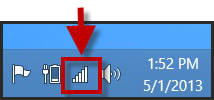 The Networks Panel will appear on the right side of the screen.Click the eduroam network.  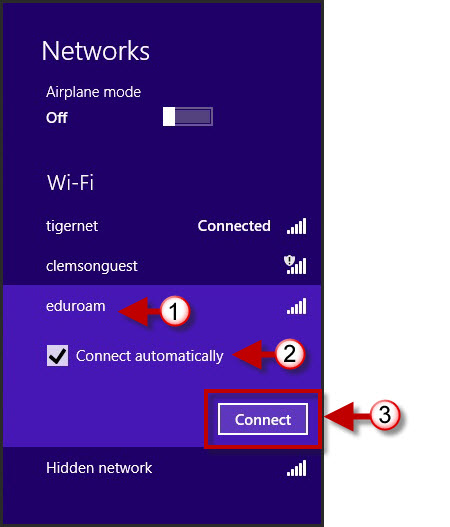 Select the Connect Automatically checkbox then click Connect.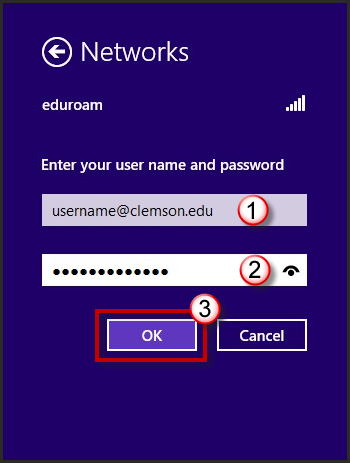 Enter your username@clemson.edu and your network password.Then click OK.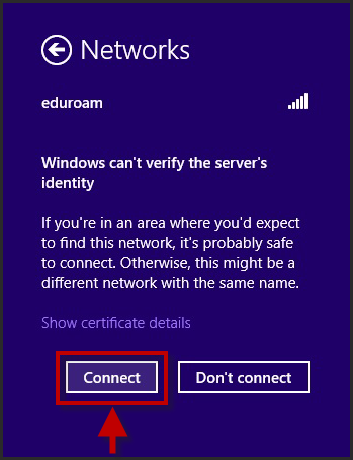 Click Connect.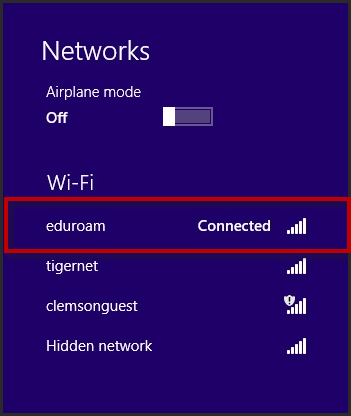 You are now connected to eduroam.